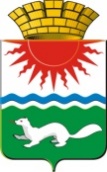 АДМИНИСТРАЦИЯ  СОСЬВИНСКОГО ГОРОДСКОГО ОКРУГА П О С Т А Н О В Л Е Н И Еот                №                     п.г.т. Сосьва 	О внесении изменений в постановление администрации Сосьвинского городского округа от 11.11. 2021 № 656 «Об утверждении Перечня главных администраторов доходов бюджета Сосьвинского городского округа»         В соответствии с пунктом  3.2 статьи 160.1 Бюджетного кодекса Российской Федерации, постановлением Правительства Российской Федерации от 16.09.2021 № 1569 «Об утверждении общих требований к закреплению за органами государственной власти (государственными органами) субъекта Российской Федерации, органами управления территориальными фондами обязательного медицинского страхования, органами местного самоуправления, органами местной администрации полномочий главного администратора доходов бюджета и к утверждению перечня главных администраторов доходов бюджета субъекта Российской Федерации, бюджета территориального фонда обязательного медицинского страхования, местного бюджета», руководствуясь статьями 27, 30, 45 Устава Сосьвинского городского округа, администрация Сосьвинского  городского округаПОСТАНОВЛЯЕТ:1. Внести в постановление администрации Сосьвинского городского округа  от 11.11.2021 № 656 «Об утверждении Перечня главных администраторов доходов бюджета Сосьвинского городского округа» следующие изменения: 1)   пункт 2 постановления признать утратившим силу.        2) Перечень главных администраторов доходов бюджета Сосьвинского городского округа строку 92 изложить в следующей редакции:        2. Настоящее постановление вступает в силу со дня его официального опубликования и применяется к отношениям по составлению и исполнению  бюджета Сосьвинского городского округа, начиная с бюджета на 2022 год и плановый период 2023 и 2024 годов.        3. Настоящее постановление опубликовать в газете «Серовский рабочий» и разместить на официальном сайте администрации Сосьвинского городского округа.        4. Контроль исполнения настоящего постановления возложить на заместителя главы администрации Сосьвинского городского округа по экономике, финансам и социальным вопросам  Семакину М.В.Глава Сосьвинского городского округа                                                                                           Г.Н. Макаров                                      92906Отраслевой орган администрации Сосьвинского городского округа «Управление образования»ИНН 6632028957 КПП 668001001